47.pielikums Ministru kabineta 2013.gada 19.martanoteikumiem Nr.154Jaunjelgavas novada administratīvās teritorijas robežas apraksts                                                                                     (robežas apraksta sagatavošanas datums)Jaunjelgavas novada administratīvās teritorijas robežas karte                                                                                       (robežas kartes sagatavošanas datums)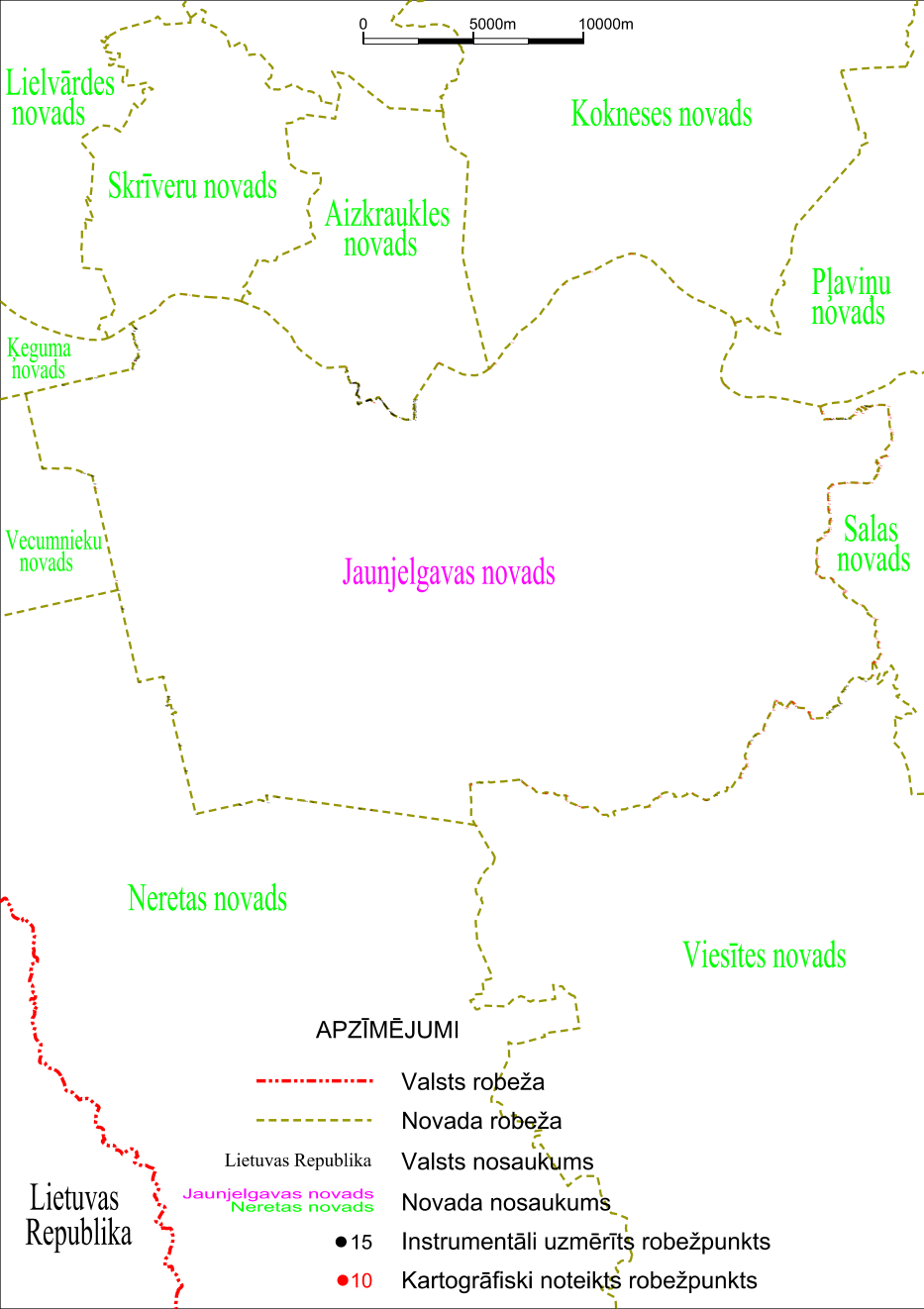 Tieslietu ministra vietā –iekšlietu ministrs R.Kozlovskis                 2012.gada 1.oktobrisNr.
p.k.Tās zemes vienības kadastra apzīmējums, pa kuru noteikta administratīvās teritorijas robežaRobežojošās administratīvās teritorijas nosaukums32070020852Ķeguma novadsSkrīveru novads32070022637Skrīveru novads32070020168Skrīveru novads32070020272Skrīveru novads32070021810Skrīveru novads32800010240Skrīveru novadsAizkraukles novads32800020265Aizkraukles novads32800020117Aizkraukles novads32800020049Aizkraukles novads32800020045Aizkraukles novads32800020172Aizkraukles novads32800020242Aizkraukles novads32800020282Aizkraukles novads32800020281Aizkraukles novads32800020279Aizkraukles novads32800020280Aizkraukles novads32800020242Aizkraukles novads32800020251Aizkraukles novads32800020252Aizkraukles novads32800020253Aizkraukles novads32800030348Aizkraukles novads32800020142Aizkraukles novads32800020254Aizkraukles novads32800020255Aizkraukles novads32800020259Aizkraukles novads32800020260Aizkraukles novads32800020261Aizkraukles novads32800020141Aizkraukles novads32800020026Aizkraukles novads32800020210Aizkraukles novads32800020027Aizkraukles novads32800020185Aizkraukles novads32800020184Aizkraukles novads32800020236Aizkraukles novads32800020220Aizkraukles novads32800020135Aizkraukles novads32800020222Aizkraukles novads32800030076Aizkraukles novads32800030079Aizkraukles novads32800030071Aizkraukles novads32800030083Aizkraukles novads32800030075Aizkraukles novads32800030074Aizkraukles novads32800030357Aizkraukles novads32800030339Aizkraukles novads32800030080Aizkraukles novads32800030406Aizkraukles novads32800030376Aizkraukles novads32800030076Aizkraukles novads32800030360Aizkraukles novads32800030422Aizkraukles novads32800030106Aizkraukles novads32800030389Aizkraukles novads32800030372Aizkraukles novads32800030389Aizkraukles novads32800030379Aizkraukles novads32800030389Aizkraukles novads32800030384Aizkraukles novads32800030370Aizkraukles novads32800030369Aizkraukles novads32800030381Aizkraukles novads32800030371Aizkraukles novads32800030382Aizkraukles novads32800030231Aizkraukles novads32800030232Aizkraukles novads32800030366Aizkraukles novads32800030374Aizkraukles novads32800030247Aizkraukles novads32800030373Aizkraukles novads32800030286Aizkraukles novads32800030295Aizkraukles novads32800030296Aizkraukles novads32800030302Aizkraukles novads32800030303Aizkraukles novads32800030306Aizkraukles novads32800030378Aizkraukles novads32800030096Aizkraukles novads32800030100Aizkraukles novads32800030361Aizkraukles novads32800030059Aizkraukles novads32800030400Aizkraukles novads32800030399Aizkraukles novads32800030398Aizkraukles novads32800030397Aizkraukles novads32800030396Aizkraukles novads32800030395Aizkraukles novads32800030394Aizkraukles novads32800030393Aizkraukles novads32800030392Aizkraukles novads32800030391Aizkraukles novads32800030390Aizkraukles novads32800040106Aizkraukles novadsKokneses novads32780030084Kokneses novads32780010074Kokneses novads32780020075Kokneses novads32780050121Kokneses novadsPļaviņu novads32840010195Pļaviņu novadsSalas novads32840020073Salas novads32840020028Salas novads32840020181Salas novads32840020056Salas novads32840020075Salas novads32840020107Salas novads32840020220Salas novads32840020234Salas novads32840020009Salas novads32840020069Salas novads32840020098Salas novads32840020127Salas novads32840020199Salas novads32840020130Salas novads32840020199Salas novads32840020026Salas novads32840020205Salas novads32840020113Salas novads32840020217Salas novads32840020066Salas novads32840020035Salas novads32840020117Salas novads32840020119Salas novads32840020164Salas novads32840020120Salas novads32840020124Salas novads32840020123Salas novads32840020096Salas novads32840020158Salas novads32840020019Salas novads32840020058Salas novads32840040017Salas novads32840040080Salas novads32840040031Salas novads32840040044Salas novads32840040038Salas novads32840040066Salas novads32840040030Salas novads32840040107Salas novads32840040027Salas novads32840040116Salas novads32840040110Salas novads32840040064Salas novads32840040033Salas novads32840040021Salas novads32860040065Salas novads32860040061Salas novads32860040002Salas novads32860040081Salas novads32860040014Salas novads32860040040Salas novads32860040131Salas novads32860040007Salas novads32860050070Salas novads32860050104Salas novads32860050097Salas novads32860050021Salas novads32860050170Salas novads32860050135Salas novadsViesītes novads32860050158Viesītes novads32860050008Viesītes novads32860050011Viesītes novads32860050012Viesītes novads32860050171Viesītes novads32860050118Viesītes novads32860050041Viesītes novads32860050086Viesītes novads32860050056Viesītes novads32860050017Viesītes novads32860050018Viesītes novads32860050017Viesītes novads32860050180Viesītes novads32860050057Viesītes novads32860050006Viesītes novads32860050150Viesītes novads32860040008Viesītes novads32860040095Viesītes novads32860040009Viesītes novads32860020272Viesītes novads32860020071Viesītes novads32860020273Viesītes novads32860020200Viesītes novads32860080066Viesītes novads32860080027Viesītes novads32860080007Viesītes novads32860080022Viesītes novads32860080004Viesītes novads32860080001Viesītes novads32860080077Viesītes novads32860080058Viesītes novads32860080081Viesītes novads32860080075Viesītes novads32860080080Viesītes novads32860080031Viesītes novads32860080067Viesītes novads32860080003Viesītes novads32860060025Viesītes novads32860060040Viesītes novads32860060010Viesītes novads32960060022Viesītes novads32860060037Viesītes novads32860060023Viesītes novads32860060015Viesītes novads32860060019Viesītes novads32860060036Viesītes novads32860060038Viesītes novads32860060042Viesītes novads32860060039Viesītes novads32860060008Viesītes novads32860060047Viesītes novads32780130014Viesītes novads32780130003Viesītes novads32780130013Viesītes novads32500110057Viesītes novads32500110079Viesītes novadsNeretas novads32500110082Neretas novads32500110080Neretas novads32500110083Neretas novads32500110081Neretas novads32500090032Neretas novads32500080010Neretas novads32500080015Neretas novads32500080016Neretas novads32500080017Neretas novads32500080014Neretas novads32500080009Neretas novads32500080014Neretas novads32500050003Neretas novads32500010001Vecumnieku novads32500010004Vecumnieku novads32500010007Vecumnieku novads32800080026Vecumnieku novads32800050005Vecumnieku novads32800050001Vecumnieku novadsĶeguma novads32800050004Ķeguma novads32800050003Ķeguma novads32070010134Ķeguma novads32070010082Ķeguma novads32070010157Ķeguma novads32070010152Ķeguma novads32070010160Ķeguma novads32070010162Ķeguma novads32070010178Ķeguma novads32070010143Ķeguma novads32070010067Ķeguma novads32070010093Ķeguma novads32070021011Ķeguma novads32070021021Ķeguma novads32070021020Ķeguma novads32070020847Ķeguma novads                 2012.gada 1.oktobris